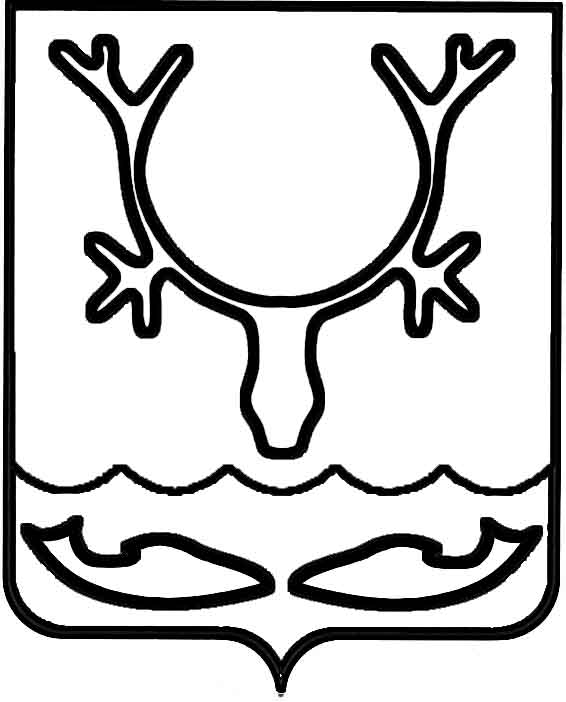 Администрация МО "Городской округ "Город Нарьян-Мар"ПОСТАНОВЛЕНИЕот “____” __________________ № ____________		г. Нарьян-МарВ соответствии с постановлением Администрации Ненецкого автономного округа от 28.10.2015 № 345-п "Об утверждении Положения о предоставлении                      в 2017 году субсидий на софинансирование расходных обязательств, возникающих при осуществлении органами местного самоуправления полномочий по вопросам местного значения в части содержания мест захоронения, организации ритуальных услуг" Администрация МО "Городской округ "Город Нарьян-Мар"П О С Т А Н О В Л Я Е Т:1.	Признать утратившим силу с 01 января 2016 года постановление Администрации МО "Городской округ "Город "Нарьян-Мар" от 06.03.2015 № 284 "Об утверждении Положения об условиях изготовления и (или) установки (включая доставку) надгробных памятников на могилах участников Великой Отечественной войны, умерших (погибших) в период с 1 мая 1945 года по 12 июня 1990 года, а также на могилах ветеранов боевых действий, участников локальных войн и вооруженных конфликтов".2.	Постановление подлежит официальному опубликованию.2602.2016198О признании утратившим силу  постановления Администрации МО "Городской округ "Город "Нарьян-Мар"                  от 06.03.2015 № 284 "Об утверждении Положения об условиях изготовления и (или) установки (включая доставку) надгробных памятников на могилах участников Великой Отечественной войны, умерших (погибших) в период с 1 мая 1945 года по 12 июня                   1990 года, а также на могилах ветеранов боевых действий, участников локальных войн и вооруженных конфликтов"Глава МО "Городской округ "Город Нарьян-Мар" Т.В.Федорова